            OPAZUJEMO VREME (5. 5.  – 11. 5. 2020)Vsak dan ob istem času opazuj kakšno je vreme. Nariši vremenski znak in označi ali piha veter.  Na termometru odčitaj kolikšna je temperatura zraka in meritev zapiši.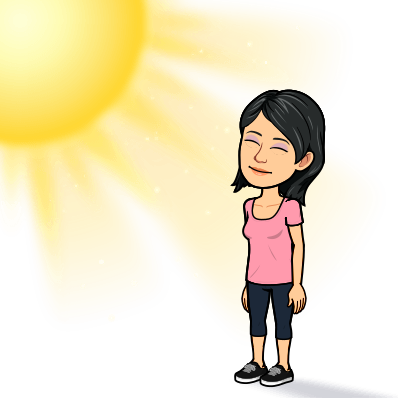 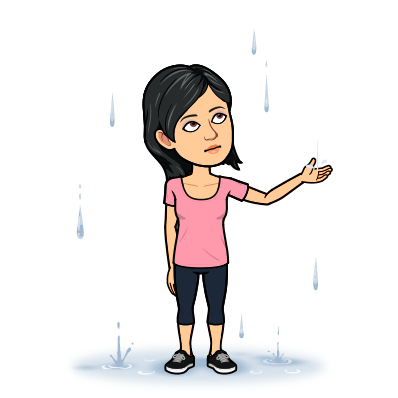 DATUMVREMEVETER  da/neTEMPERATURAstopinje Celzijatorek5. 5.sreda6. 5.četrtek7. 5.petek8. 5.sobota9. 5.nedelja10. 5.ponedeljek11. 5.